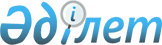 О внесении изменений и дополнений в решение районного маслихата от 20 декабря 2011 года N 52/2 "О бюджете Шиелийского района на 2012-2014 годы"
					
			Утративший силу
			
			
		
					Решение Шиелийского районного маслихата Кызылординской области от 11 января 2012 года N 54/2. Зарегистрировано Департаментом юстиции Кызылординской области 17 января 2012 года за N 10-9-214. Утратило силу решением Шиелийского районного маслихата Кызылординской области от 04 января 2013 года N 12/2      Сноска. Утратило силу решением Шиелийского районного маслихата Кызылординской области от 04.01.2013 N 12/2.      Примечание РЦПИ:

      В тексте сохранена авторская орфография и пунктуация.

      В соответствии с Бюджетным кодексом Республики Казахстан от 4 декабря 2008 года, подпунктом 1) пункта 1 статьи 6 и пункта 1 статьи 7 Закона Республики Казахстан от 23 января 2001 года "О местном государственном управлении и самоуправлении в Республики Казахстан" районный маслихат (внеочередная сессия) РЕШИЛ:



      1. Внести в решение районного маслихата от 20 декабря 2011 года  N 52/2 "О бюджете Шиелийского района на 2012-2014 годы" (зарегистрировано в Реестре государственной регистрации нормативных правовых актов за номером 10-9-211 от 23 декабря 2011 года, опубликовано в газете "Өскен Өңір" от 7 января 2012 года N 4-7) следующие изменения и дополнения:



      в пункте 1:

      в подпункте 1):

      цифры "5 544 804" заменить цифрами "6 845 732";

      цифры "4 356 869" заменить цифрами "5 657 797";

      в подпункте 2):

      цифры "5 517 664" заменить цифрами "6 818 592";

      в подпункте 3):

      цифры "-9 791" заменить цифрами "80 008";

      цифры "0" заменить цифрами "89 799";

      в подпункте 5):

      цифры "-36 931" заменить цифрами "-52 868";

      в подпункте 6):

      цифры "36 931" заменить цифрами "52 868";

      цифры "0" заменить цифрами "89 799";



      приложение 1 указанного решения изложить в редакции согласно приложение 1 к настоящему решению.



      в пункте 7:

      приложение 4 указанного решения изложить в редакции согласно приложение 2 к настоящему решению.



      2. Пункт 7 дополнить таким содержанием;

      Утвердить список инвестиционной бюджетной программы приложением 7 районного бюджета предназначенное на 2012-2014 годы.

      Сноска. Пункт 2 с изменениями, внесенными решением Шиелийского районного маслихата Кызылординской области от 06.02.2012 N 2/2 (вводится в действие с 01.01.2012)



      3. Настоящее решение вводится в действие с 1 января 2011 года.      Председатель

      районного маслихата                       А. Макулбеков       Секретарь

      районного маслихата                       С. Оразымбетов      Приложение N 1

      к решению Шиелийского районного маслихата

      за N 54/2 LIV cессии от 11 января 2012 года      Приложение N 1

      к решению Шиелийского районного маслихата

      за N 52/2 LIV внеочередной сессии

      от 20 декабря 2011 года        

Районный бюджет на 2012 год      Приложение N 2

      к решению Шиелийского районного маслихата

      за N 54/2 LIV cессии от 11 января 2012 года      Приложение N 2

      к решению Шиелийского районного маслихата

      за N 52/2 LIV внеочередной сессии

      от 20 декабря 2011 года        

Расходы аппарат акима района в городе, города районного значения, поселка, аула (села), аульных (сельского) округов на 2012 год      Приложение N 3

      к решению Шиелийского районного маслихата

      за N 54/2 LIV cессии от 11 января 2012 года      Приложение N 3

      к решению Шиелийского районного маслихата

      за N 52/2 LIV внеочередной сессии

      от 20 декабря 2011 года        

Cписок бюджетного инвестиционного проекта районного бюджета предназначенного на 2012-2014 годы
					© 2012. РГП на ПХВ «Институт законодательства и правовой информации Республики Казахстан» Министерства юстиции Республики Казахстан
				КатегорияКатегорияКатегорияКатегорияСумма, тыс. тенге
КлассКлассКлассПодклассПодклассНаименование
1
2
3
4
5
1. Доходы6845732100Налоговые поступления1131472110Подоходный налог512168112Индивидуальный подоходный налог512168130Социальный налог378446131Социальный налог378446140Hалоги на собственность216995141Hалоги на имущество157121143Земельный налог9149144Hалог на транспортные средства49755145Единый земельный налог970150Внутренние налоги на товары, работы и услуги18671152Акцизы5671153Поступления за использование природных и других ресурсов2782154Сборы за ведение предпринимательской и профессиональной деятельности8934155Налог на игорный бизнес1284180Обязательные платежи, взимаемые за совершение юридически значимых действий и (или) выдачу документов уполномоченными на то государственными органами или должностными лицами5192181Государственная пошлина5192200Неналоговые поступления13038210Доходы от государственной собственности519215Доходы от аренды имущества, находящегося в государственной собственности519260Прочие неналоговые поступления12519261Прочие неналоговые поступления12519300Поступления от продажи основного капитала43425310Продажа государственного имущества, закрепленного за государственными учреждениями27140311Продажа государственного имущества, закрепленного за государственными учреждениями27140330Продажа земли и нематериальных активов16285331Продажа земли10585332Продажа нематериальных активов5700400Поступления трансфертов 5657797420Трансферты из вышестоящих органов государственного управления5657797422Трансферты из областного бюджета5657797Функциональная группаФункциональная группаФункциональная группаФункциональная группаАдминистратор бюджетных программАдминистратор бюджетных программАдминистратор бюджетных программПрограммаПрограммаНаименование
2. Расходы68185921Государственные услуги общего характера345089112Аппарат маслихата района (города областного значения)147381Услуги по обеспечению деятельности маслихата района (города областного значения)147383Капитальные расходы государственных органов0122Аппарат акима района (города областного значения)756361Услуги по обеспечению деятельности акима района (города областного значения)693243Капитальные расходы государственных органов6312123Аппарат акима района в городе, города районного значения, поселка, аула (села), аульного (сельского) округа2204441Услуги по обеспечению деятельности акима района в городе, города районного значения, поселка, аула (села), аульного (сельского) округа220444452Отдел финансов района (города областного значения)178811Услуги по реализации государственной политики в области исполнения бюджета района (города областного значения) и управления коммунальной собственностью района (города областного значения)1744518Капитальные расходы государственных органов30011Учет, хранение, оценка и реализация имущества, поступившего в коммунальную собственность136453Отдел экономики и бюджетного планирования района (города областного значения)163901Услуги по реализации государственной политики в области формирования и развития экономической политики, системы государственного планирования и управления района (города областного значения)163902Оборона2208122Аппарат акима района (города областного значения)22085Мероприятия в рамках исполнения всеобщей воинской обязанности19506Предупреждение и ликвидация чрезвычайных ситуаций масштаба района (города областного значения)2583Общественный порядок, безопасность, правовая, судебная, уголовно-исполнительная деятельность5033458Отдел жилищно-коммунального хозяйства, пассажирского транспорта и автомобильных дорог района (города областного значения)503321Обеспечение безопасности дорожного движения в населенных пунктах50334Образование4447528123Аппарат акима района в городе, города районного значения, поселка, аула (села), аульного (сельского) округа1455Организация бесплатного подвоза учащихся до школы и обратно в аульной (сельской) местности145464Отдел образования района (города областного значения)44473831Услуги по реализации государственной политики на местном уровне в области образования 238503Общеобразовательное обучение37010115Приобретение и доставка учебников, учебно-методических комплексов для государственных учреждений образования района (города областного значения)160296Дополнительное образование для детей1106097Проведение школьных олимпиад, внешкольных мероприятий и конкурсов районного (городского) масштаба3739Обеспечение дошкольного воспитания и обучения51292415Ежемесячные выплаты денежных средств опекунам (попечителям) на содержание ребенка сироты (детей-сирот), и ребенка (детей), оставшегося без попечения родителей1249620Обеспечение оборудованием, программным обеспечением детей-инвалидов, обучающихся на дому1152721На увеличение размера доплаты за квалификационную категорию учителям школ и воспитателям дошкольных образования585645Здравоохранение68Услуги по обеспечению деятельности здравоохранение68123Аппарат акима района в городе, города районного значения, поселка, аула (села), аульного (сельского) округа682Организация в экстренных случаях доставки тяжелобольных людей до ближайшей организации здравоохранения, оказывающей врачебную помощь686Социальная помощь и социальное обеспечение418588451Отдел занятости и социальных программ района (города областного значения)4185881Услуги по реализации государственной политики на местном уровне в области обеспечения занятости и реализации социальных программ для населения316712Программа занятости570463Оказание ритуальных услуг по захоронению умерших Героев Советского Союза, "Халық Қаһарманы", Героев Социалистического труда, награжденных Орденом Славы трех степеней и орденом "Отан" из числа участников и инвалидов войны624Предоставить социальную помощь на приобретение топлива проживающим и работаюшим в сельских населенных пунктах специалистам организаций социального обеспечения, культуры, спорта и работающим в сельской местности педагогическим работникам образования, медицинским и фармацевтическим работникам организаций государственного сектора здравоохранения211385Государственная адресная социальная помощь228506Жилищная помощь282867Социальная помощь отдельным категориям нуждающихся граждан по решениям местных представительных органов394459Социальная поддержка граждан, награжденных от 26 июля 1999 года орденами "Отан", "Даңқ", удостоенных высокого звания "Халық қаһарманы", почетных званий республики16510Материальное обеспечение детей-инвалидов, воспитывающихся и обучающихся на дому341611Оплата услуг по зачислению, выплате и доставке пособий и других социальных выплат317414Оказание социальной помощи нуждающимся гражданам на дому5290316Государственные пособия на детей до 18 лет12465617Обеспечение нуждающихся инвалидов обязательными гигиеническими средствами и предоставление услуг специалистами жестового языка, индивидуальными помощниками в соответствии с индивидуальной программой реабилитации инвалида1687423Обеспечения занятости и реализации социальных программ169027Жилищно-коммунальное хозяйство604942123Аппарат акима района в городе, города районного значения, поселка, аула (села), аульного (сельского) округа620078Освещение улиц населенных пунктов253499Обеспечение санитарии населенных пунктов856011Благоустройство и озеленение населенных пунктов28098467Отдел строительства района (города областного значения)5429356Развитие системы водоснабжения и водоотведения5429358Культура, спорт, туризм и информационное пространство226037455Отдел культуры и развития языков района (города областного значения)1950651Услуги по реализации государственной политики на местном уровне в области развития языков и культуры96953Поддержка культурно-досуговой работы1176846Функционирование районных (городских) библиотек671147Развитие государственного языка и других языков народа Казахстана572456Отдел внутренней политики района (города областного значения)151001Услуги по реализации государственной политики на местном уровне в области информации, укрепления государственности и формирования социального оптимизма граждан86802Услуги по проведению государственной информационной политики через газеты и журналы 32103Реализация региональных программ в сфере молодежной политики26755Услуги по проведению государственной информационной политики через телерадиовещание535465Отдел физической культуры и спорта района (города областного значения)158721Услуги по реализации государственной политики на местном уровне в сфере физической культуры и спорта103216Проведение спортивных соревнований на районном (города областного значения) уровне11457Подготовка и участие членов сборных команд района (города областного значения) по различным видам спорта на областных спортивных соревнованиях440610Сельское, водное, лесное, рыбное хозяйство, особо охраняемые природные территории, охрана окружающей среды и животного мира, земельные отношения109100462Отдел сельского хозяйства района (города областного значения)318381Услуги по реализации государственной политики на местном уровне в сфере сельского хозяйства1567799Реализация мер социальной поддержки специалистов социальной сферы сельских населенных пунктов за счет целевых трансфертов из республиканского бюджета 16161473Отдел ветеринарии района (города областного значения)673041Услуги по реализации государственной политики на местном уровне в сфере ветеринарии86036Организация санитарного убоя больных животных10007Организация отлова и уничтожения бродячих собак и кошек75011Проведение противоэпизоотических мероприятий56951463Отдел земельных отношений района (города областного значения)99581Услуги по реализации государственной политики в области регулирования земельных отношений на территории района (города областного значения)995811Промышленность, архитектурная, градостроительная и строительная деятельность25832467Отдел строительства района (города областного значения)110831Услуги по реализации государственной политики на местном уровне в области строительства11083468Отдел архитектуры и градостроительства района (города областного значения)147491Услуги по реализации государственной политики в области архитектуры и градостроительства на местном уровне 87493Разработка схем градостроительного развития территории района и генеральных планов населенных пунктов600012Транспорт и коммуникации594215123Аппарат акима района в городе, города районного значения, поселка, аула (села), аульного (сельского) округа110013Обеспечение функционирования автомобильных дорог в городах районного значения, поселках, аулах (селах), аульных (сельских) округах1100458Отдел жилищно-коммунального хозяйства, пассажирского транспорта и автомобильных дорог района (города областного значения)59311523Обеспечение функционирования автомобильных дорог59311513Прочие35997123Аппарат акима района в городе, города районного значения, поселка, аула (села), аульного (сельского) округа1022740Реализация мероприятий для решения вопросов обустройства аульных (сельских) округов в реализацию мер по содействию экономическому развитию регионов в рамках Программы "Развитие регионов" за счет целевых трансфертов из республиканского бюджета10227452Отдел финансов района (города областного значения)588412Резерв местного исполнительного органа района (города областного значения) 5884469Отдел предпринимательства района (города областного значения)83171Услуги по реализации государственной политики на местном уровне в области развития предпринимательства и промышленности 80763Поддержка предпринимательской деятельности241458Отдел жилищно-коммунального хозяйства, пассажирского транспорта и автомобильных дорог района (города областного значения)115691Услуги по реализации государственной политики на местном уровне в области жилищно-коммунального хозяйства, пассажирского транспорта и автомобильных дорог 1156915Трансферты3955452Отдел финансов района (города областного значения)395524Целевые текущие трансферты в вышестоящие бюджеты в связи с передачей функций государственных органов из нижестоящего уровня государственного управления в вышестоящий39553.Чистое бюджетное кредитование80008Бюджетные кредиты8979910Сельское, водное, лесное, рыбное хозяйство, особо охраняемые природные территории, охрана окружающей среды и животного мира, земельные отношения89799462Отдел сельского хозяйства района (города областного значения)897998Бюджетные кредиты для реализации мер социальной поддержки специалистов социальной сферы сельских населенных пунктов897995Погашение бюджетных кредитов97911Погашение бюджетных кредитов97911Погашение бюджетных кредитов, выданных из государственного бюджета97915. Дефицит (профицит) бюджета-528686. Финансирование дефицита (использование профицита) бюджета528687Поступления займов897992Договоры займа897993Займы, получаемые местным исполнительным органом района (города областного значения)8979916Погашение займов36931452Отдел финансов района (города областного значения)369318Погашение долга местного исполнительного органа перед вышестоящим бюджетом369318Используемые остатки бюджетных средств01Свободные остатки бюджетных средств01Свободные остатки бюджетных средств0Функциональная группаФункциональная группаФункциональная группаФункциональная группаСумма, тыс. тенге
Администратор бюджетных программАдминистратор бюджетных программАдминистратор бюджетных программПрограммаПрограммаНаименование
1
2
3
4
5
2. Расходы2939911Государственные услуги общего характера220444123Аппарат акима района в городе, города районного значения, поселка, аула (села), аульного (сельского) округа2204441Услуги по обеспечению деятельности акима района в городе, города районного значения, поселка, аула (села), аульного (сельского) округа22044422Капитальные расходы государственных органов04Образование145123Аппарат акима района в городе, города районного значения, поселка, аула (села), аульного (сельского) округа1455Организация бесплатного подвоза учащихся до школы и обратно в аульной (сельской) местности1455Здравоохранение68123Аппарат акима района в городе, города районного значения, поселка, аула (села), аульного (сельского) округа682Организация в экстренных случаях доставки тяжелобольных людей до ближайшей организации здравоохранения, оказывающей врачебную помощь687Жилищно-коммунальное хозяйство62007123Аппарат акима района в городе, города районного значения, поселка, аула (села), аульного (сельского) округа620078Освещение улиц населенных пунктов253499Обеспечение санитарии населенных пунктов856011Благоустройство и озеленение населенных пунктов2809812Транспорт и коммуникации1100123Аппарат акима района в городе, города районного значения, поселка, аула (села), аульного (сельского) округа110013Обеспечение функционирования автомобильных дорог в городах районного значения, поселках, аулах (селах), аульных (сельских) округах110013Прочие10227123Аппарат акима района в городе, города районного значения, поселка, аула (села), аульного (сельского) округа1022740Реализация мероприятий для решения вопросов обустройства аульных (сельских) округов в реализацию мер по содействию экономическому развитию регионов в рамках Программы "Развитие регионов" за счет целевых трансфертов из республиканского бюджета10227Функциональная группаФункциональная группаФункциональная группаФункциональная группаАдминистратор бюджетных программАдминистратор бюджетных программАдминистратор бюджетных программПрограммаПрограмма1
2
3
4
Наименование
2. Расходы7Жилищно-коммунальное хозяйство467Отдел строительства района (города областного значения)6Развитие системы водоснабжения и водоотведения